Den ”Nye Påmeldingsformular” i korte trekk.Denne veiledningen gjennomgår overgangen til den ”Nye Påmeldingsformular”, og etterfølgende tilpasning.Den Nye Påmeldingsformular er standard pr. 1/1-15 Sidene i formularen er mobiltilpasset og gjør påmelding via smartphone og nettbrett enklere for elever og foresatte. Designet er mere brukervennlig og moderne.Formularen har en del muligheter for brukertilpassning. Bla. påmeldingsfelter pr. fagtype.Mulighet for fagspesifikke spørsmål.Det anbefales å gå over til den ”Nye Påmeldingsformular” så snart som mulig, men senest i løpet av sesongen 15/16.OppsettningStamdata – Påmelding/Re-registreringTestlinkEtter du har gått over til den Nye påmeldingsformularen vil et testlink være tilgjengelig øverst på siden. Her kan du teste alle sidene i påmeldingsformularen uten å skulle sette inn data. Testlinket lagrer dessuten heller ikke data som er satt inn.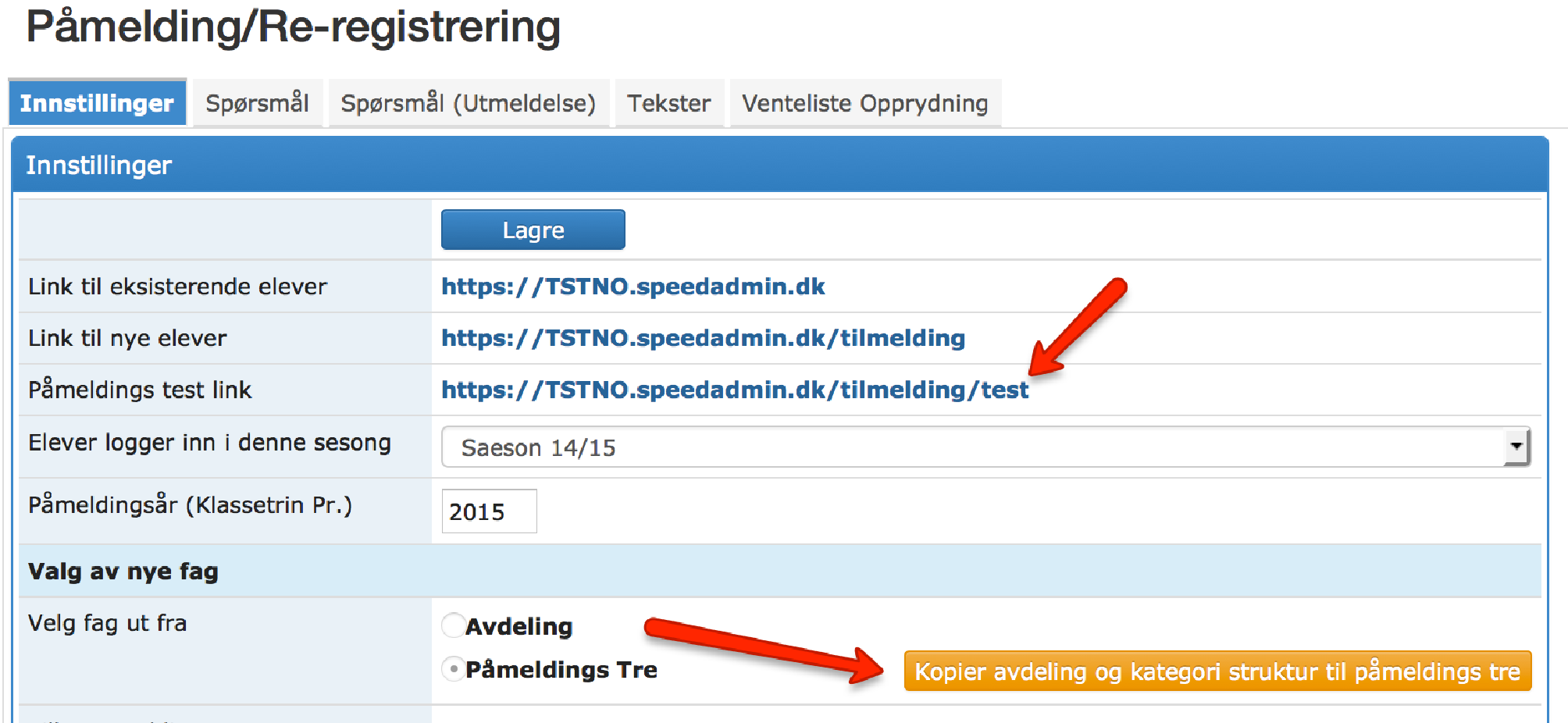 PåmeldingstreValg av fagtype i den Nye Påmeldingsformular er basert på et fleksibelt påmeldingstre som er uavhengig av avdelings-kategori.Påmeldingstreet kan oppbygges etter tidligere brukte avdelings-kategori. Velg Kopier avd.Det er mulig å redigere og legge til grener på påmeldingstreet på de enkelte fagtypene: Stamdata - Fagtype - velg ønsket Fagtype - fanen PåmeldingstreEller overordnet overblik på Stamdata - Påmeldingstre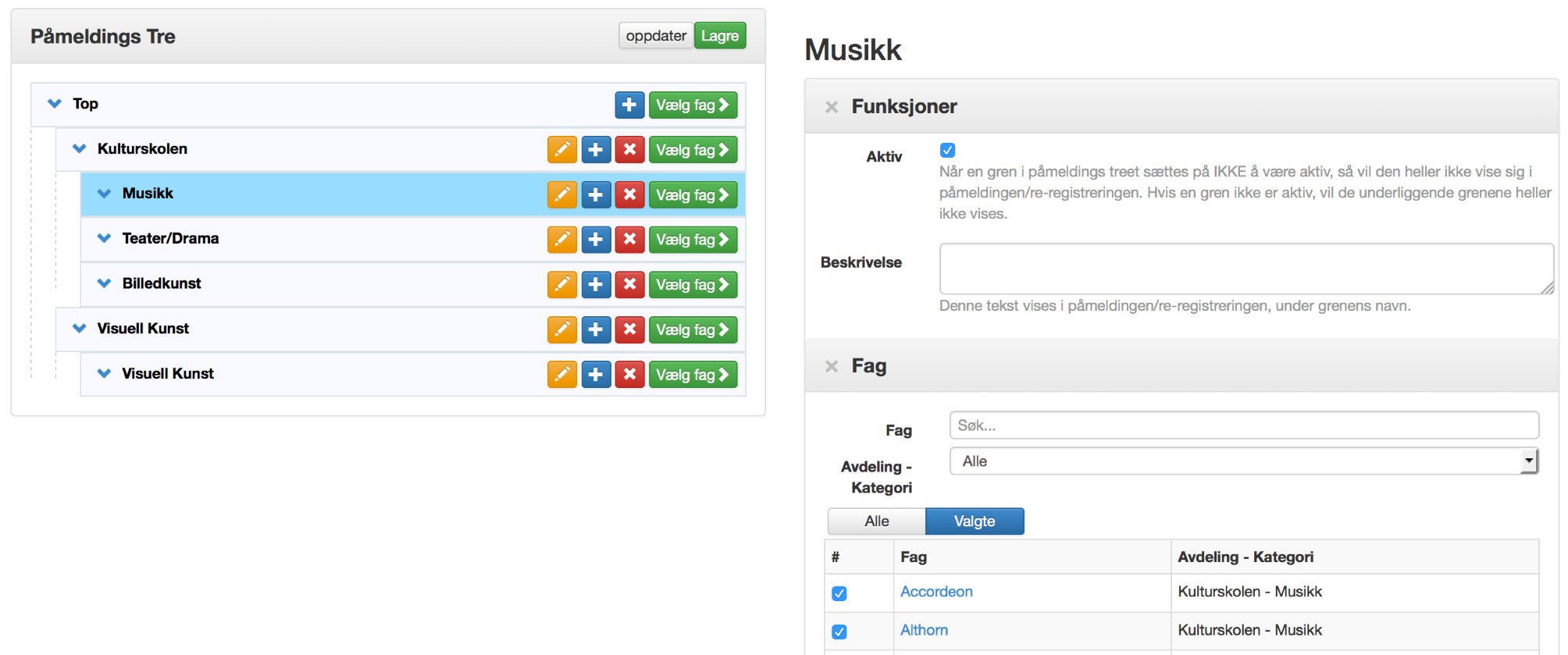 Påmeldingstreet er gjennomgående for alle Fagtypene.Rediger i Påmeldingstreet ved enten å dra og slippe mappene eller høyreklikk på mappe(gren) for å omdøpe, slette eller opprette ny mappe/gren i valgte mappe.For den enkelte fagtype angis hvilken mappe/gren fagtypen skal finnes i ved tilmelding. Det er mulig for til fagtyper å kunne finnes i flere mapper.Når endringer mm. er satt inn klikker du på lagre øverst på siden. Her er det også mulig å teste påmeldingstreet (kun på Faget), og du kan få vist en grafisk visning av hvordan alle fagtypene finnes.Mappen/Grenen vil kun være mulig å velge hvis den inneholder fag som er åpne for påmelding.Gjennomgå alle Fag:Åpn for påmelding/re-registrering (fanen Typer)PåmeldingstreBeskrivelse. God idé å gi en kort beskrivelse av fag/instrument. Evt. mulige tider, pris mm.Underkategorier (hvis dette blir brukt)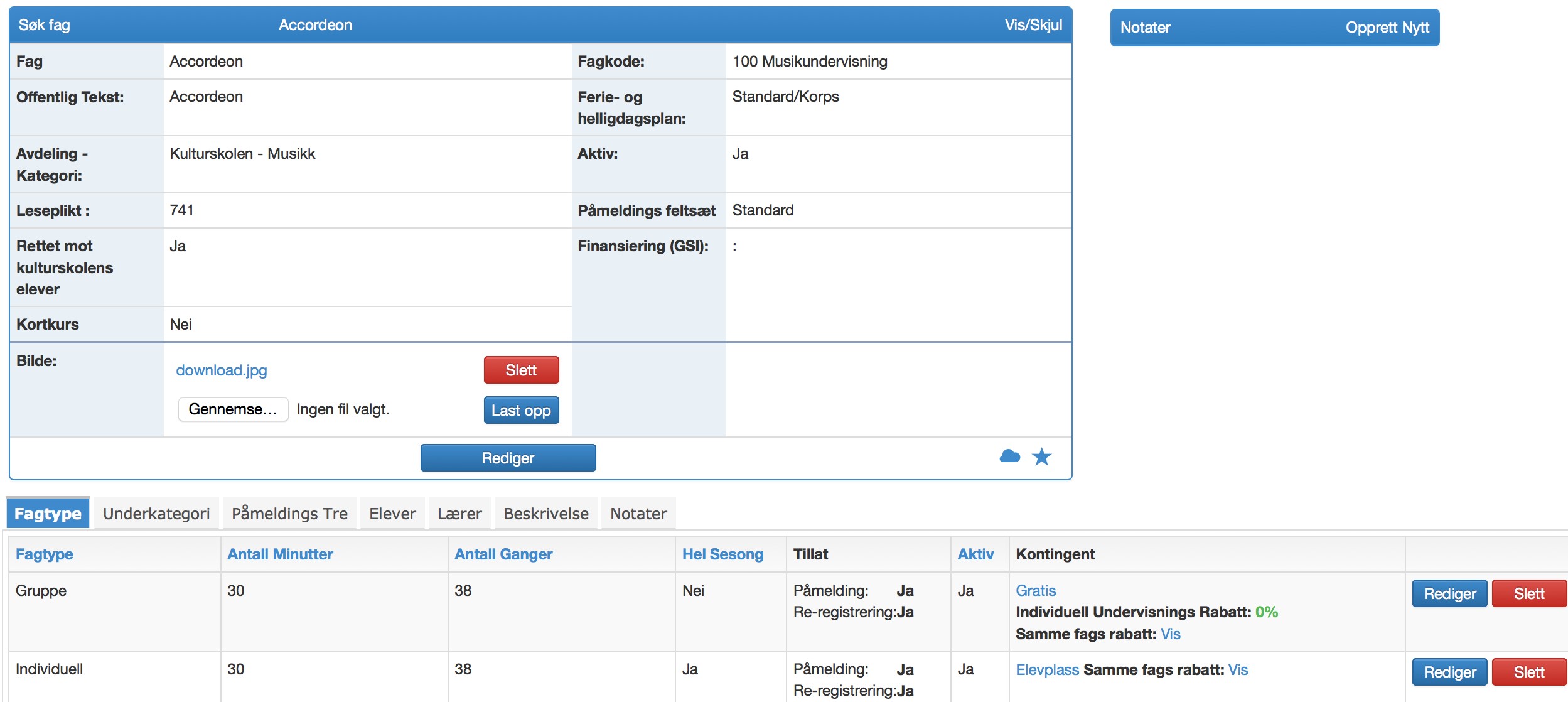 Standard innstillinger Stamdata – Påmelding/Re-registrering - InnstillingGjennomgå innstillinger for henholdsvis:Påmelding for nye eleverEr påmelding åpen. Sett inn tekst hvis lukket.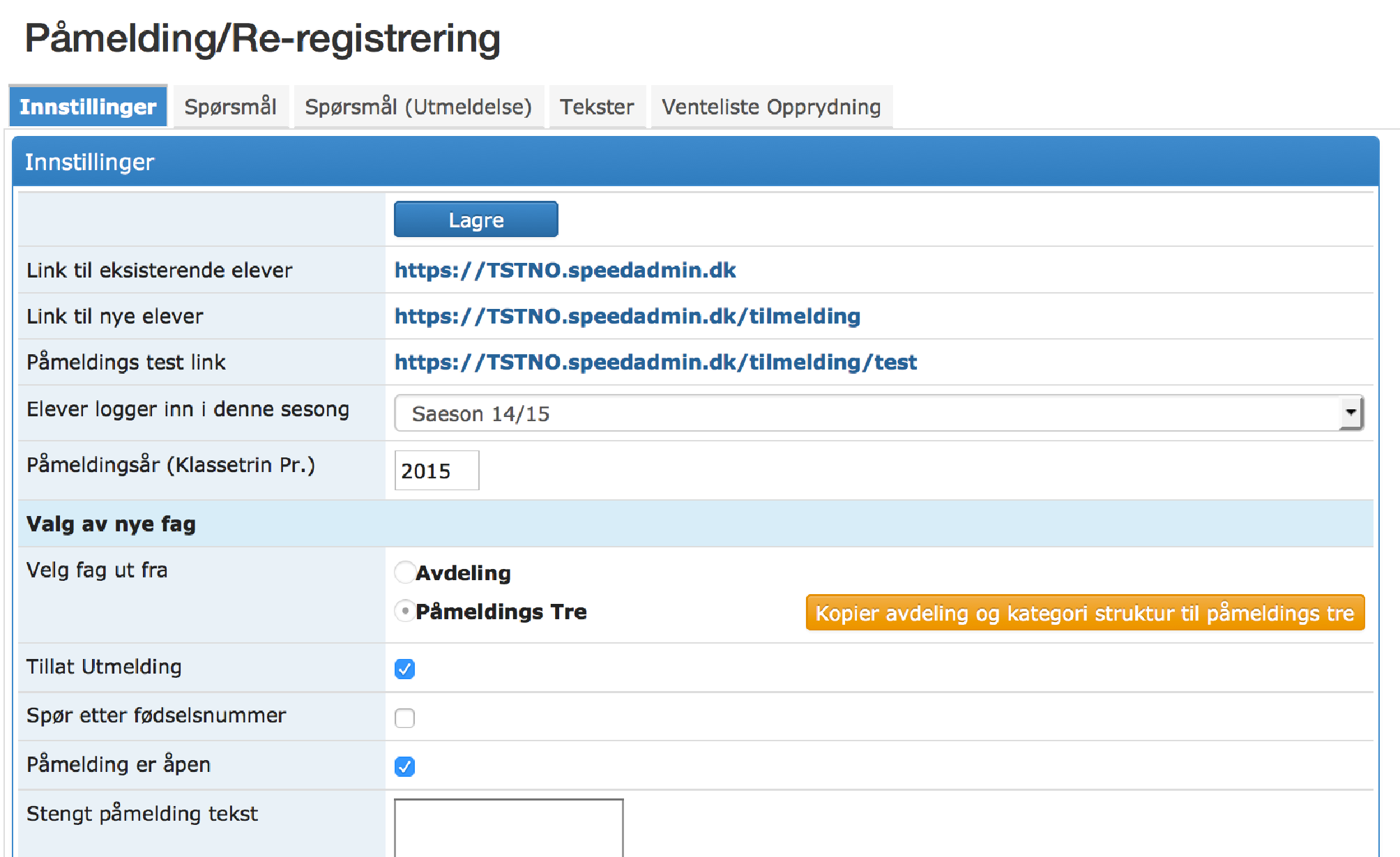 Spør etter fødselsnummer.Angi om det skal sendes e-post ved endt påmelding og når godkjent (link til epostsmaler ses til høyre.Påmelding for eksisterende elever:Er påmelding åpen. Sett inn tekst hvis lukket.Angi om det skal sendes e-post ved ferdiggjort påmelding og når godkjent (link til epostmaler ses til høyre.Re-registrering (se evt. seperat veiledning for dette)Gjennomgå fanen Tekster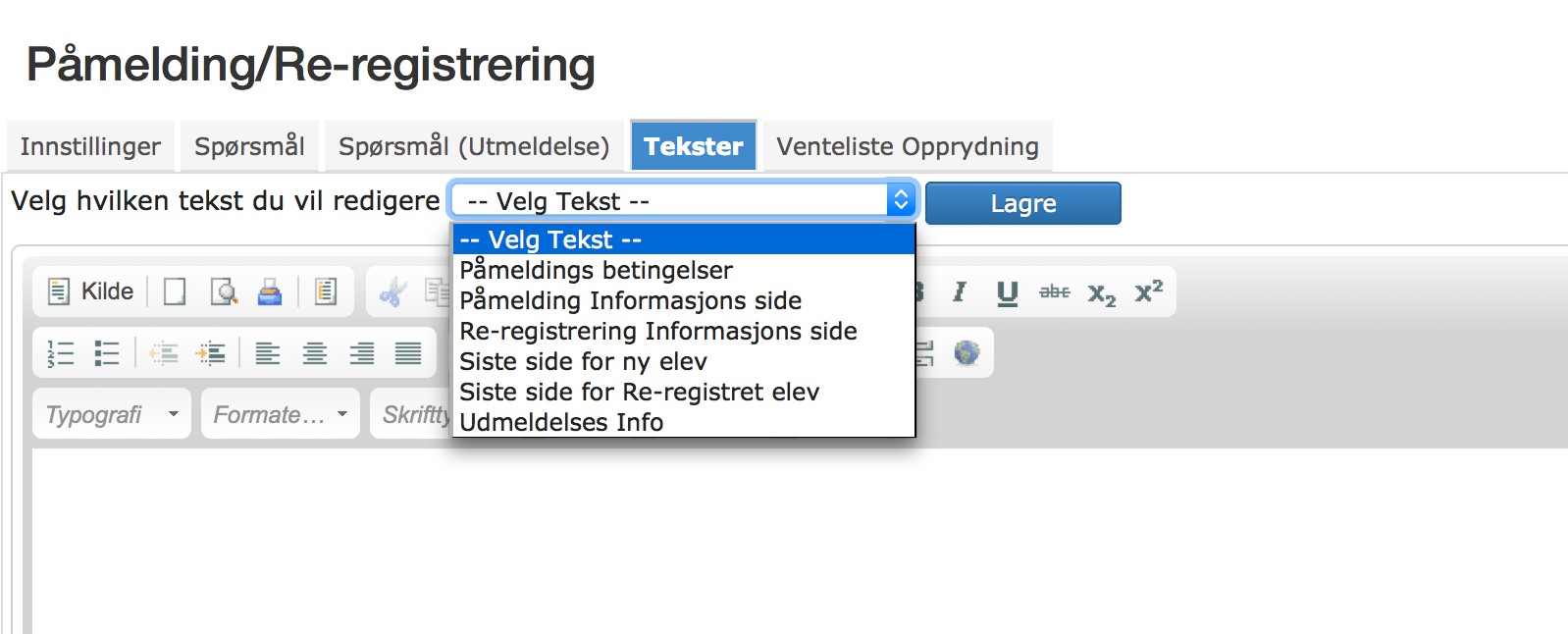 PåmeldingsfelterGjennomgå Stamdata - Påmeldingsfelter for at sikre at elever/foresatte bliver spurgt om det korrekte.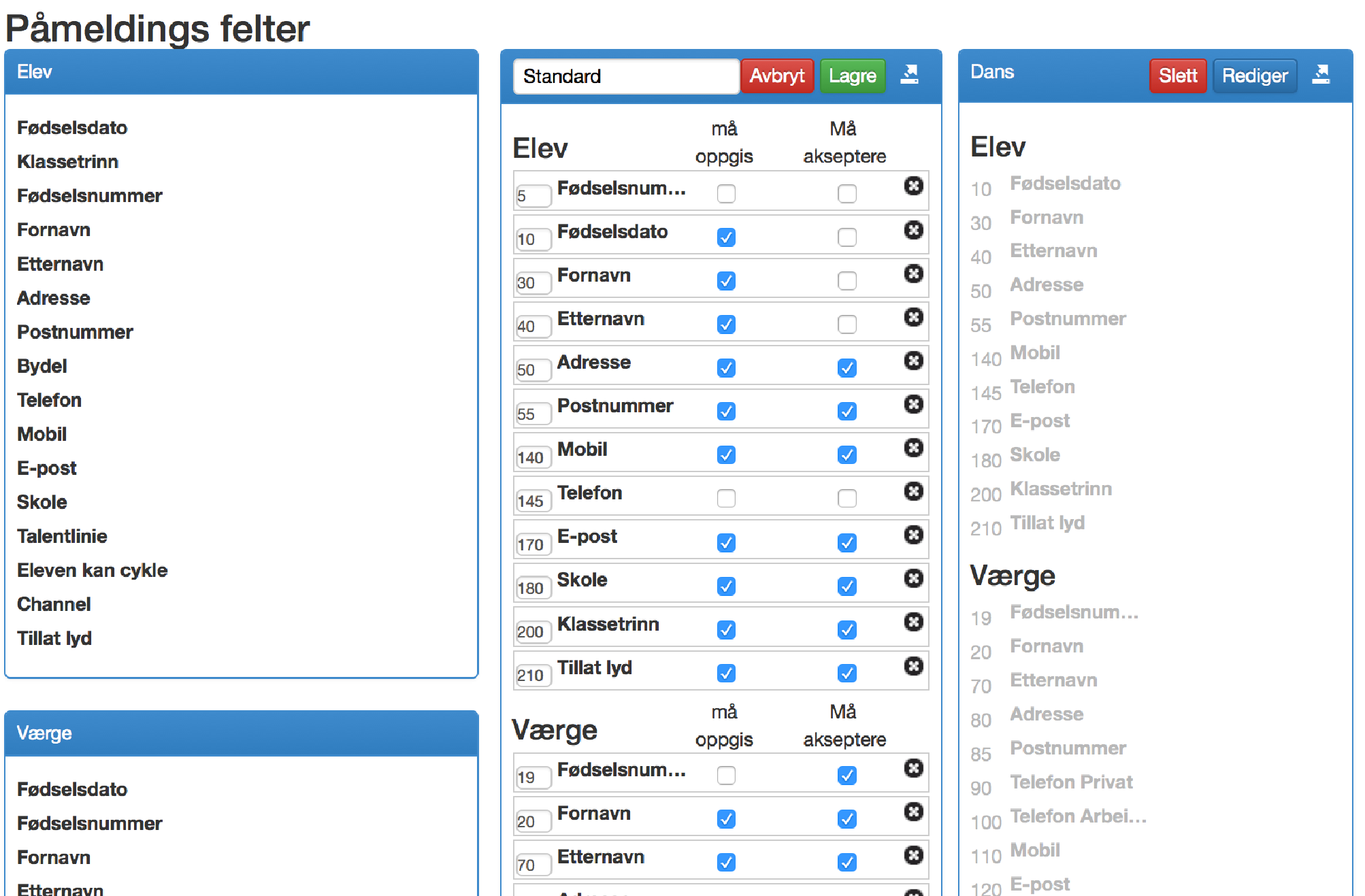 Titel: PåmeldingKategori: Sidste opdatering: 03-01-2017 10:23Forfatter: DanSprog: NorskNøgleord: